Многофункциональный «Игровой дом» для детей 4-7 летПодготовил: воспитатель Савинова Анастасия МихайловнаМатериал: фанера, обои, краска, крепёж, подсветка.Цель: развивать интерес детей к сюжетно-ролевым играм.Задачи:1. Развивать умение действовать в воображаемой ситуации.2. Формировать гендерную, семейную принадлежность. 3. Углублять представления детей о семье, её членах; представления о родственных отношениях (сын, мама, папа, дочь и т.д.).4. Знакомить детей с профессиями.5. Развивать умение определять пространственные направления, от себя двигаться в заданном направлении.6. Формировать представления о равенстве и неравенстве групп.Описание:Игровой домик состоит из 4 полей. Первое игровое поле включает в себя кукольный домик, состоящий из двух комнат: первая из которых гостиная, вторая кухня. Данное игровое поле наполнено кукольной мебелью: в гостиной расположен диван, кроватка, гардероб и два светильника; в кухне располагается холодильник, буфет и посудомоечная машина с подсветкой. На данном поле можно играть как небольшими куклами, так и человечками из лего.Второе игровое поле включает в себя автомастерскую так же состоящую из двух этажей: первый из которых автомойка, а второй автосервис. В автомойке находится бак с шлангом для «мытья машин». В автосервисе яма для ремонта автотранспорта с применением рабочего инструмента: болты, ключи, отвёртки и т.д. На данном поле можно играть как крупными машинами, так и маленькими, так как в автомастерской есть съезд (горка) для маленьких машин.Третье игровое поле предполагает собой магазин с различным наполнением. Магазин продуктов (наполнен муляжами фруктов, овощей и т.д.), магазин игрушек (наполнен небольшими игрушками), аптека.Четвёртое игровое поле представляет собой вертолётную площадку, на которой расположен вертолёт (самолёт). Играть на данном поле ребёнок может человечками из лего, либо брать роль на себя. Четвёртое поле может сменять вертолётную площадку на игровое поле для шашек. Поле для шашек изготовлено из полотна в чёрно-белую клетку и крышек от детского пюре окрашенных в чёрный и белый цвет.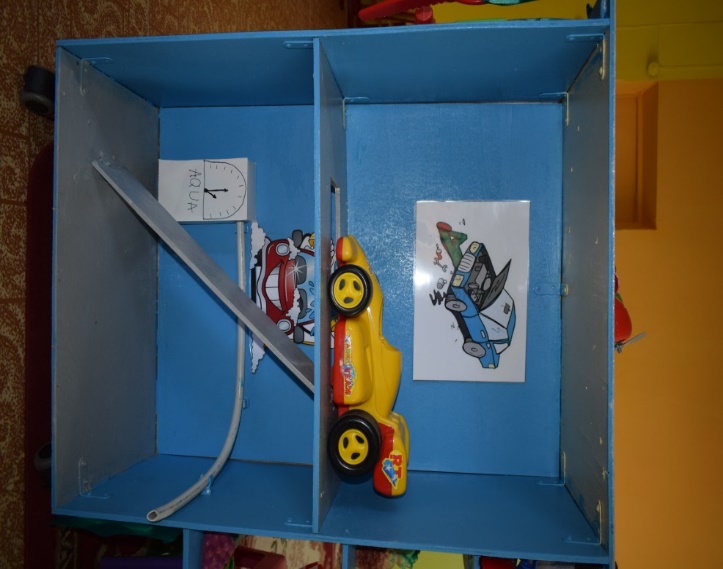 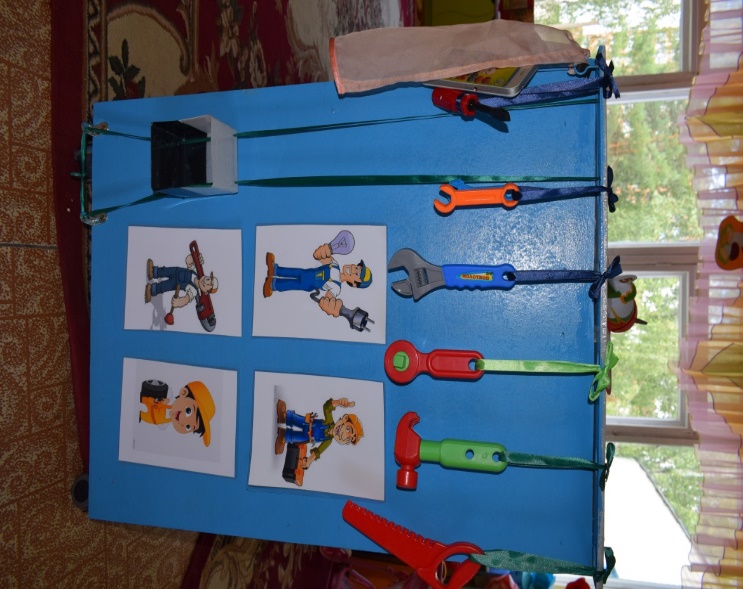 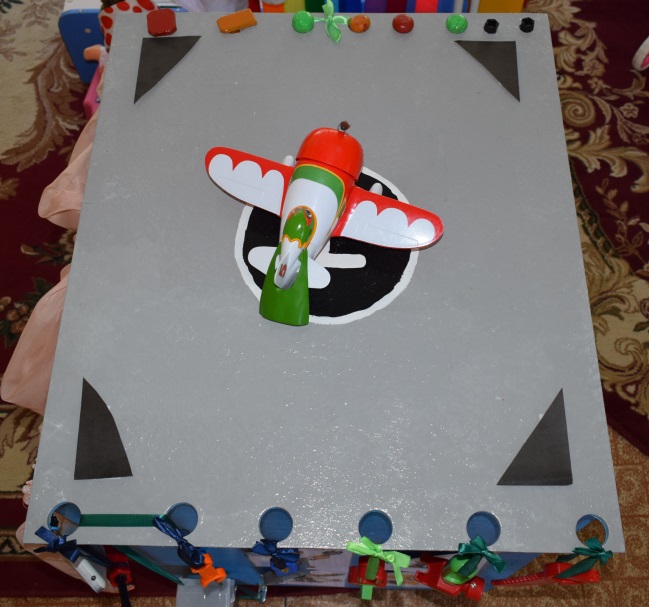 